Site  Engineer  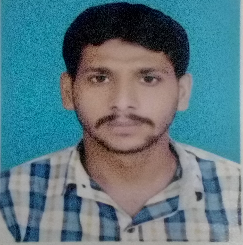 Name:                 AsimC/o-Contact:                       +971501685421Email Address:         asim.342978@2freemail.com To achieve excellent results in life through extra ordinary hard work ,honest, dedication to duty and enhance goals of my organization of my life.Want to work in a challenging environment where I can get the change of growth.Academic   Achievement    Name of exam.                   Department.               Marks.             Year.                         Board.    Matric                                  Science                       764/1050   2009                   BISE / Gujranwala    TECHNICAL EDUCATION AND AKILLSQualification.                                        Mark.                        Year.                         Board  D.A.E. Civil (diploma three year)    2153/3350                 2012                      PBTE/LahoreComputer Literate.Auto cad.   Microsoft words excel .Computer hardware. Software Language. Spoken                 :                     English,       Urdu,          PanjabiReligion                                    :                      IslamNationality                              :                      PakistanMarital status                         :                     UnmarriedDate of birth                           :                     02/ May/ 1992Personal DetailsThis is to certify that Asim. has worked with us a Site  Engineer  on project Sialkot international airport for the period from oct 05, 2012 to .Aug 2013.Canal city Sialkot ONE YEAR  month.During his stay, worked diligently remained regular and punctual .His behavior with concerned department was excellent and we wish him good luck and bright future.Profile:Overall one  Years of experience as Site Engineer of various infrastructure projects such as, irrigation, sewerage, utility/pipelines, land developments.Declaration I hereby declare that all information given above is true and correct to that best of my knowledge.